Yūjin Cup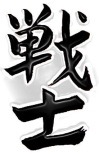 Dojo: Contactpersoon: Scheidsrechter(s): Email: ervaring graag als volgt aangeven (zowel kata als kumite): D: 0 ervaring C: maximaal 5 toernooien ervaring (zonder internationale ervaring)B: maximaal 10 toernooien ervaring (zonder internationale ervaring)A: meer dan 10 toernooien en/of internationale ervaringAlleen compleet ingevulde inschrijfformulieren worden geaccepteerd. Let wel op inschrijfgeld wordt betaald per persoon/per onderdeel en opgeven betekend dat het inschrijfgeld verschuldigd is.  Budokai Senshi is op geen manier verantwoordelijk voor zowel lichamelijke of psychische schade en/of het verlies/gestolen worden van eigendommen. Op de dag zelf ondertekend de desbetreffende leraar/coach voor verantwoording van zijn eigen leerlingen. Met vriendelijke Osu   Budokai Senshi                         NaamLeeftijd GewichtLengteGraadErvaringm/vonderdeel